Поздравительная открытка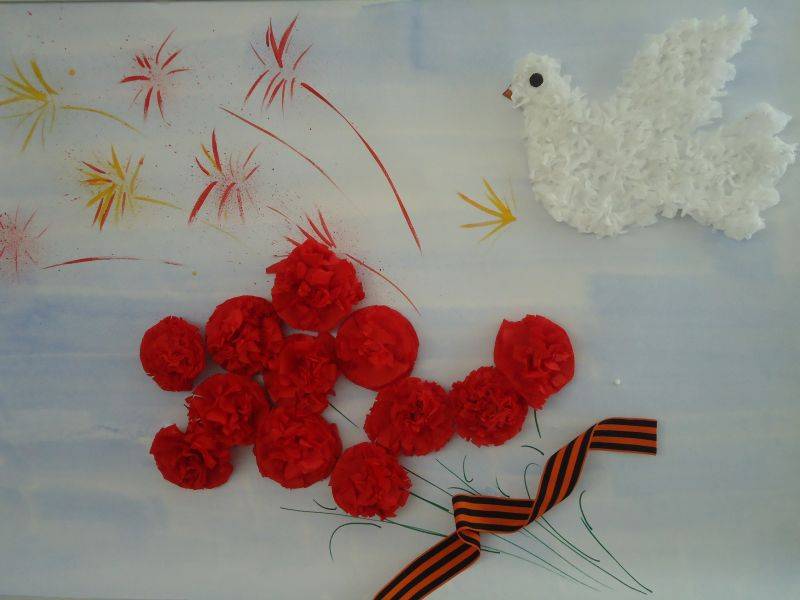 